My typical food pyramidCan you fill in your food pyramid with food you like to eat at home?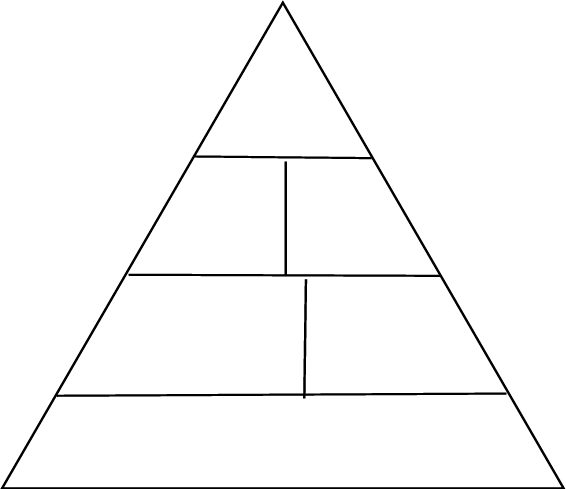 